Liebe SchülerInnen der Klasse 6a!Nun sind wir schon 3 Wochen ohne „richtigen“ Schulunterricht. Vermutlich wird es einigen allmählich fad werden daheim – man kann ja auch nirgends hin Das Lehrerkollegium hat sich darum überlegt, dass wir Euch auch für die eigentlichen Osterferien Material zur Verfügung stellen. Mir ist immer noch am wichtigsten, dass Ihr in Mathematik das Kapitel „Bruchrechnen“, in Deutsch den Bericht, in Englisch Unit 4 (Buch und Workbook, aber jeweils ohne Listening und viewing), sowie in GPG das Kapitel „Mittelalter“ durcharbeitet.Wer darüber hinaus noch anderes üben/vertiefen/wiederholen mag, findet im Ordner „Ostern“ Freiarbeitsmaterialien zur freien Auswahl. Nutzt die Zeit bitte so sinnvoll wie möglich!Ich grüble derweilen, wie es denn dann weiter gehen könnte – hoffentlich ist ab 20.4. wieder „richtiger“ Unterricht!Ansonsten wünsche ich Euch ein frohes Osterfest (erstmals in über 2000 Jahren Geschichte OHNE öffentliche Gottesdienste – nichtmal in der Kirche Orgel spielen darf ich!) undBleibt gesund!Ulrich W. Stöger, L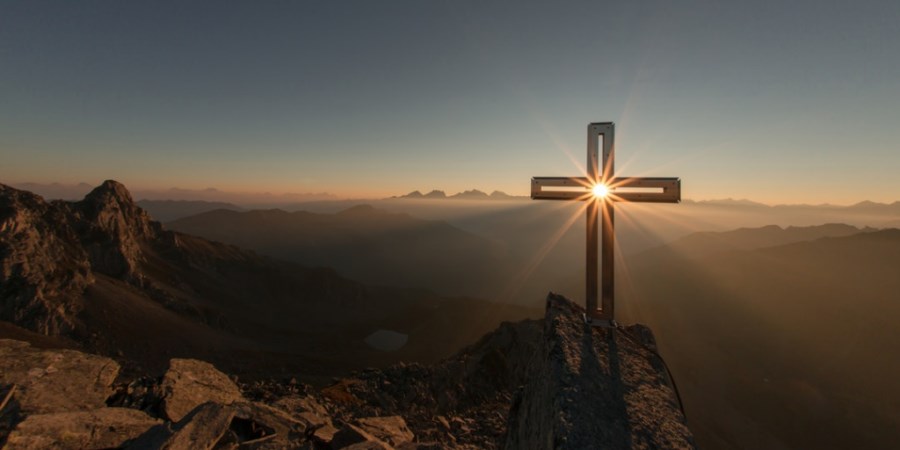 